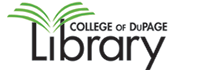 NursingLibrary ExperienceGet to know the COD Library and HS Librarian. We are here to help you:Identify the different types of professional nursing information available Learn how information is tailored to meet the needs of diverse users (adults, children, parents, teachers, health professionals, health consumers)Determine which resources best answer different types of questionsSearch for medical information in C.O.D.’s online catalog, and article databasesUnderstand using subjects (controlled vocabulary) in addition to formulating keyword searches to find evidence-based informationLearn where to go and how to search for quality medical information using Micromedex, CINAHL, and other health-specific resourcesEvaluate the credibility of health informationCreate APA citations for your nursing projects and assignmentsAccessing the COD Library Website is easy! www.cod.edu/libraryNursing Resource Guide: http://www.codlrc.org/hs/nursingClick the Library link at the bottom of the main cod.edu Web pageType “library” into the search box on the cod.edu main pageSelect “Library” from the cod.edu A-Z index (bottom of the page)Type “College of DuPage Library” into your favorite search engineThe Library is linked from all your Blackboard courses!Get your Library card!Gain 24/7 access to full-text, electronic health books, videos and article databasesCheck out videos, books, software, & anatomical modelsReserve small group study rooms or schedule a research appointmentPlace FREE book and article I-Share or Interlibrary Loans (ILL) if the Library does not have what you needRemember, Library cards are FREE for C.O.D. students and community members!AWESOME Library Resources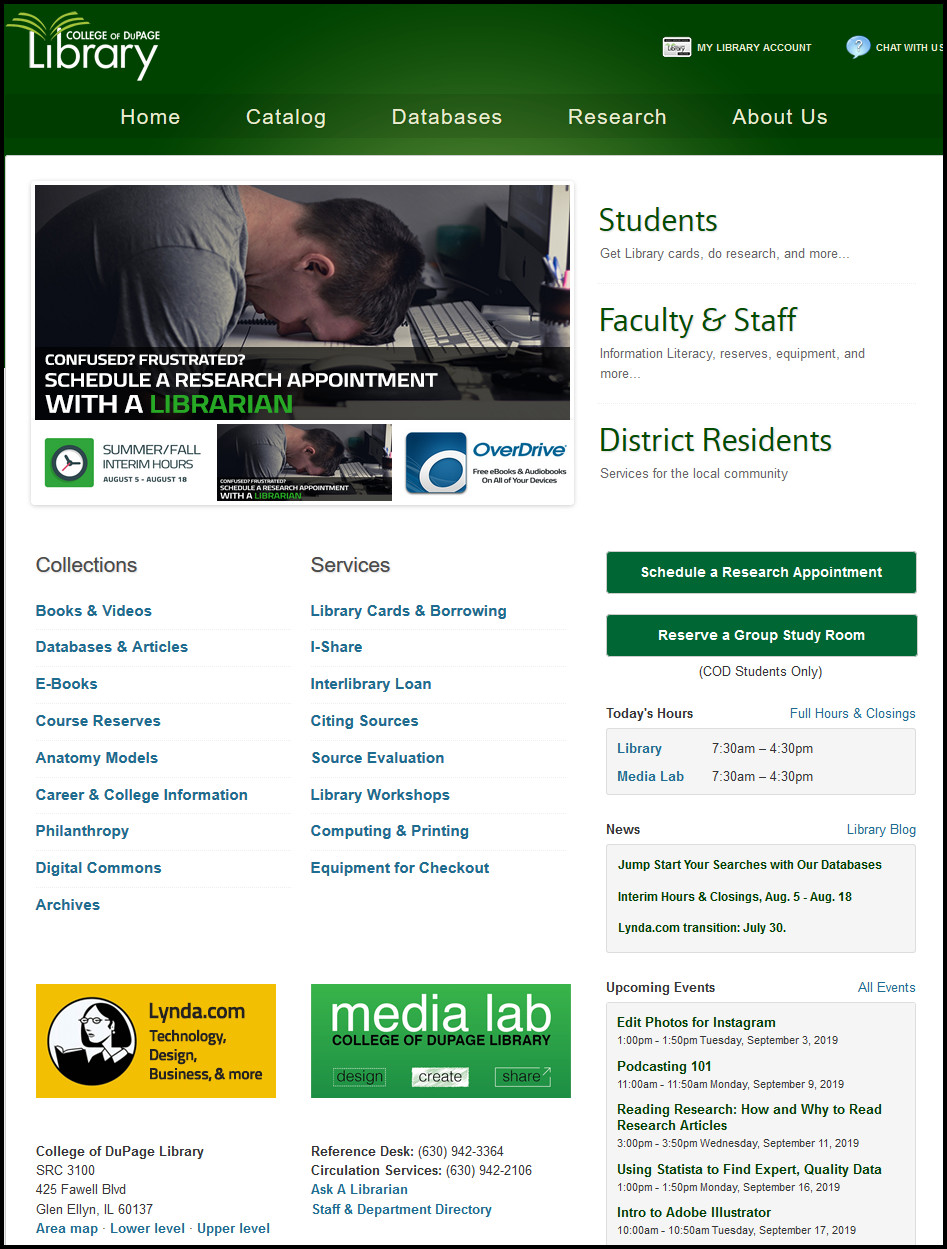 www.cod.edu/library    Research (green tab)  Nursing (ADN, BNA, PN)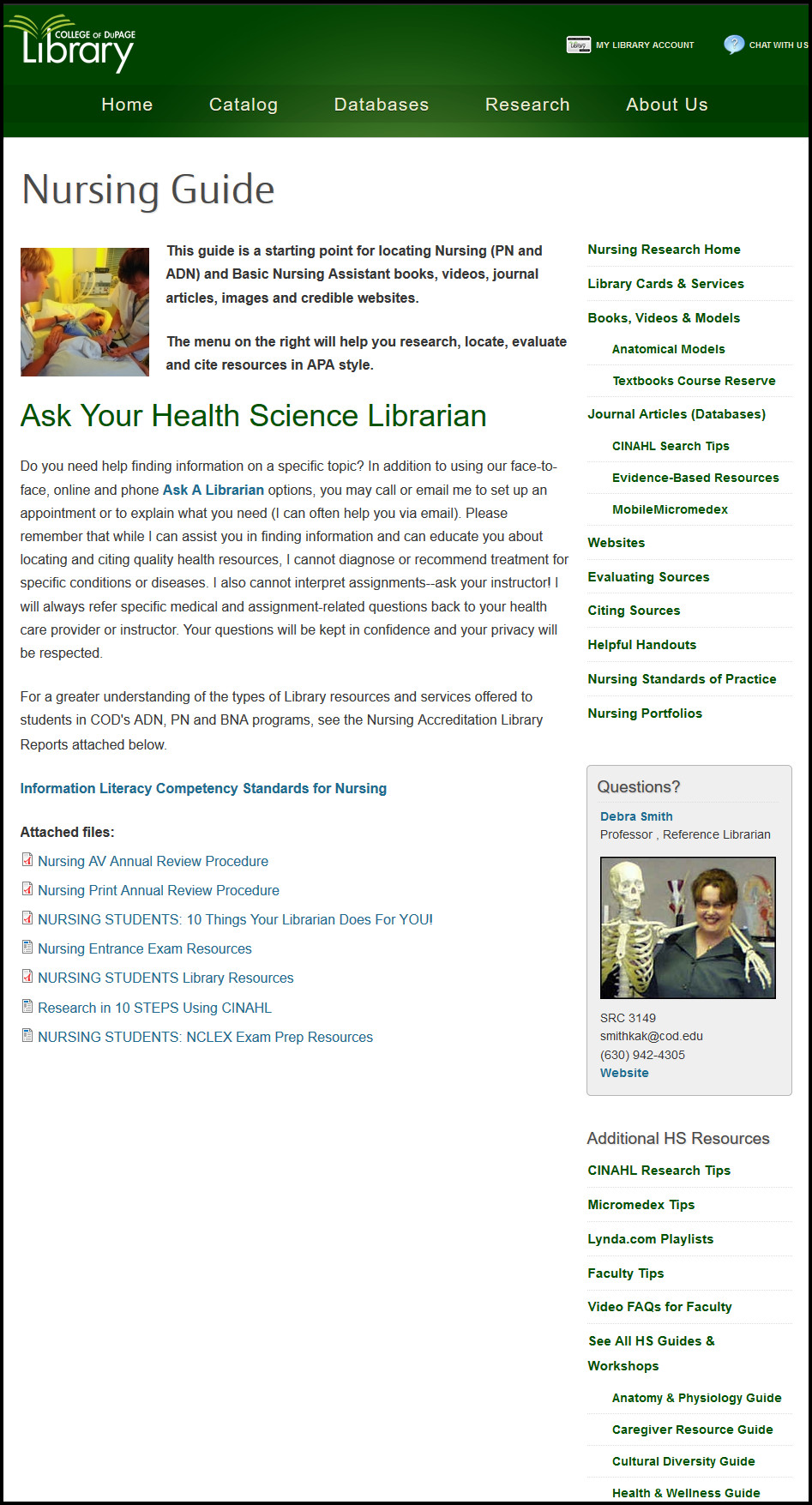 Drug InformationThe Library contains multiple print drug handbooks, manuals and resources (see books, videos & models section of the Nursing guide) and the Websites section of the guide links to various Internet (freely available) sites. Your BEST BET and most credible drug resource is the point-of-care clinical database, Micromedex.Micromedex Health Care Series **Access from on campus is automatic. Access from off campus requires last name and library barcode** The “Download Mobile Apps” link contains passwords for free downloads—check COD’s Micromedex download page FREQUENTLY as passwords change often with updates! Micromedex is one of the largest online reference databases about drug information, toxicology, diseases, acute care and alternative medicine. This comprehensive resource provides healthcare professionals with clinical decision support for informed treatment decisions. Micromedex facilitates decision making in the areas of drug information, disease and condition management, toxicology and alternative medicine. It even addresses specific questions, such as IV compatibility and provides lab information to help choose appropriate tests and interpret results.** Micromedex has FREE mobile apps for Apple & Android devices**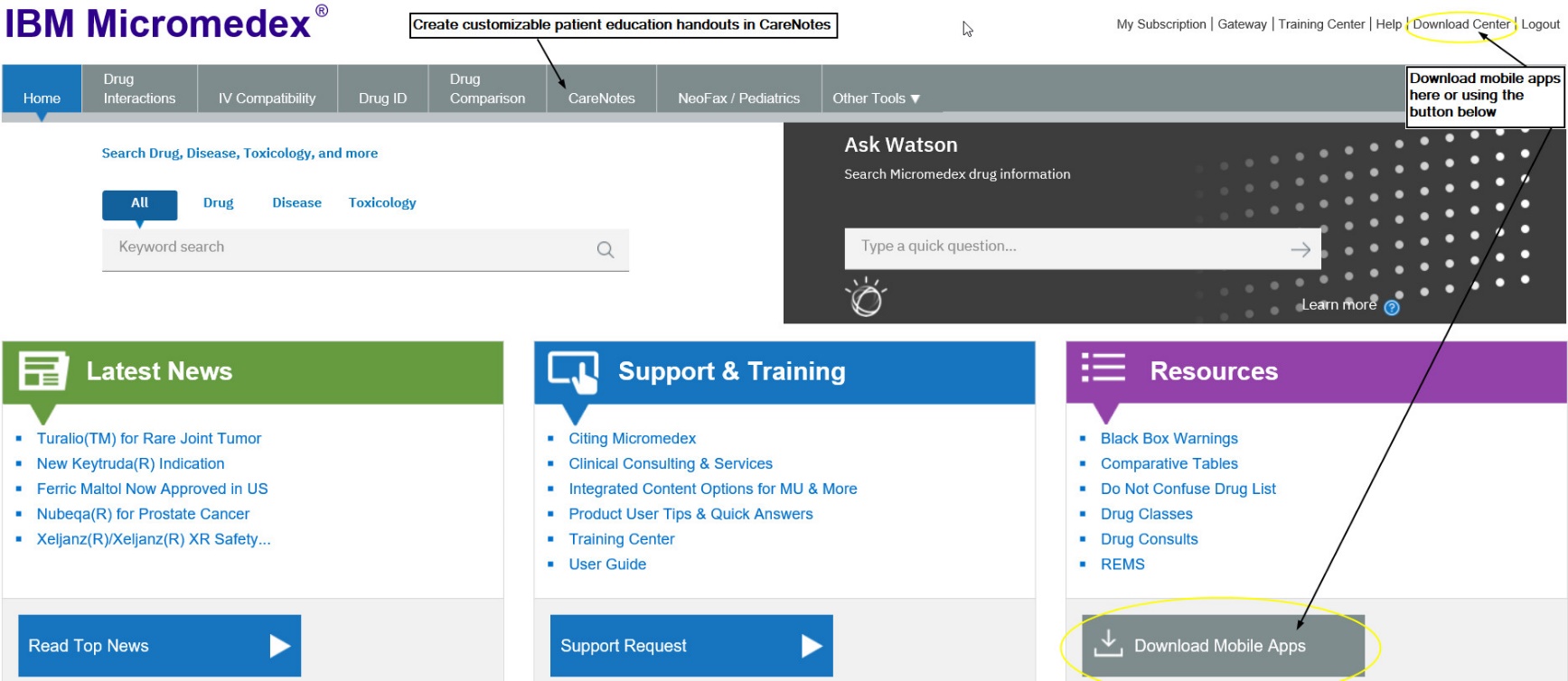 Customizable Patient Education ResourcesCareNotes (available from within Micromedex)CareNotes documents provide easy-to-understand information about all aspects of care and health. Presented in English and Spanish (and up to 13 other languages), the System's concise, customizable materials address patient condition, treatment, laboratory tests, follow-up care, psychosocial issues, continuing health, and the most frequently administered drugs. CareNotes information also helps meet JCAHO patient education guidelines.LOCATING NURSING ARTICLES & CLINICAL RESEARCHYour BEST BET database for locating Nursing journal articles is CINAHL Complete. The Cumulative Index to Nursing & Allied Health Literature, (CINAHL) covers nursing, allied health, biomedical and consumer health journals, publications of the American Nursing Association, and the National League for Nursing. It includes the CINAHL Thesaurus and full text of over 1300 important nursing and clinical journals plus Evidence-based Care Sheets; Quick Lessons providing Overviews of Disease and Conditions; AND Continuing Education [CEUs].**The full text and additional content (evidence-based care sheets, “quick lessons”, increased CE material AND research instrument records) are fabulous for nursing students in both classroom and clinical settings. **See the CINAHL Search Tips link under Journal Articles (Databases) on the right-hand Nursing Guide navigation menu for definitions and step-by-step search help**Need articles from Nursing journals for your course assignments? Follow the directions in the Research in 10 STEPS Using CINAHL handout!APA CITATION AND DOCUMENT FORMATTING ASSISTANCEClick on the Citing Sources link on the right-hand Nursing guide navigation menuIf you take ONE thing away from this handout, let it be this:You are NOT alone. Help is available—all you have to do is ASK @ the COD Library!Your “Personal Librarian”	